24.03.2024 принял участие в акции памяти жертв теракта в Крокус Сити Холл.24 марта 2024 года запомнится жителям городского округа не только как день траура, но и как день единства и поддержки. Акция памяти жертв теракта в Крокус Сити Холл собрала людей, желающих выразить свои соболезнования и поддержку пострадавшим. У МБУК ДК «Свободный» был организован мемориал в память о погибших, где жители смогли возложить цветы, свечи, игрушки.

Соболезную всем семьям погибших и пострадавших. Желаю сил пережить это ужасное горе. Скорейшего выздоровления всем раненым.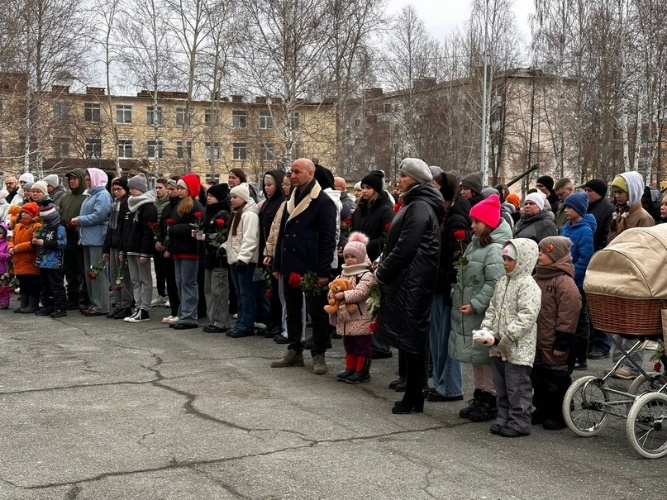 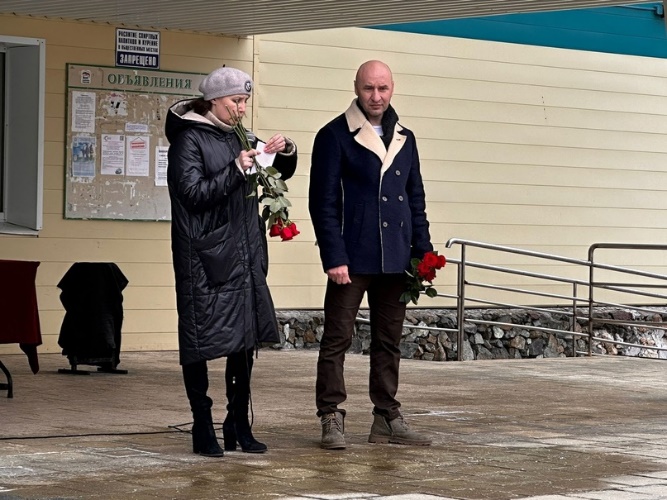 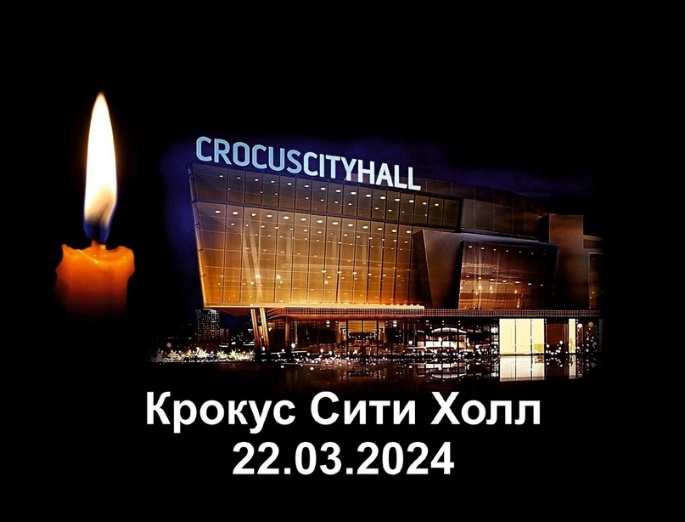 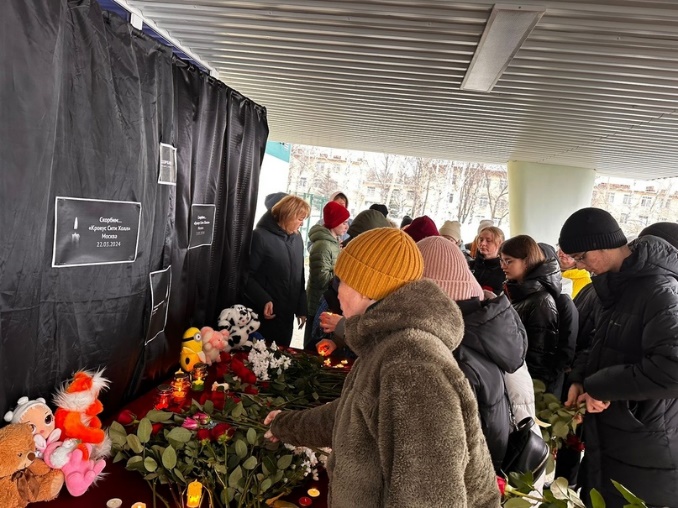 